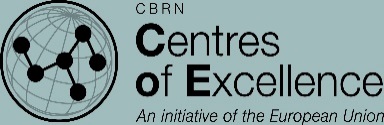 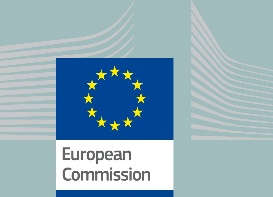 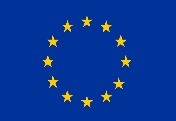                      ФАКТИЧЕСКИЕ ДАННЫЕНомер проекта:P-60/378-227Продолжительность проекта: 36 месяцев (ноябрь 2016 - ноябрь 2019)Бюджет:3,5 млн ЕвроИсточник финансирования: Европейская комиссия,Генеральный директорат по развитию и сотрудничеству(Генеральный директорат по развитию и сотрудничеству),Инструмент, способствующий стабильности и мируОрганизация-исполнитель:Международный научно-технический                         центр, АстанаИсполнительный директор: Дэвид Клив                                       (cleave@istc.int)              Контактная информация по проекту.Руководитель проекта DEVCO: Сильвия Боттон, (Silvia.BOTTONE@ec.europa.eu)Руководитель проекта МНТЦ: Камен Величков, (velichkov@istc.int)Реализация данного проекта осуществляется под руководством Генерального директората по вопросам международного сотрудничества и развития в ЕСПРОЕКТ-60: ПОДДЕРЖКА ЦЕНТРА ПЕРЕДОВОГО ОПЫТА ВОСТОЧНОЙ И ЦЕНТРАЛЬНОЙ АФРИКИ ПО ЯДЕРНОЙ БЕЗОПАСНОСТИГеографический охватАфриканские страны, входящие в регион Центра передового опыта Европейского Союза по ХБРЯ в Восточной и Центральной Африке (ВЦА): Бурунди, Демократическая Республика Конго, Эфиопия, Гана, Кения, Малави, Руанда, Сейшельские Острова, Танзания, Уганда, Замбия и Намибия. Контекст Страны, входящие в регион ВЦА, сталкиваются с радиологическими и ядерными рисками, возникающими в результате добычи, измельчения, переработки и транспортировки урана, а также в связи с обращением с радиоактивными источниками. Опыт прошлых лет (например, в Центральной Азии) показывает, что для стабильной добычи урана требуется применение передового зарубежного опыта и стандартов в целях предотвращения негативного воздействия на окружающую среду и дорогостоящих восстановительных работ. Для осуществления экспорта концентрата урановой руды через несколько стран также требуется синхронное применение согласованных нормативно-правовых баз на пограничных переходах в целях предотвращения незаконного оборота радиоактивных материалов. Целью Проекта 60 является согласованность с параллельным проектом, финансируемым ЕС в рамках Инструмента сотрудничества в области ядерной безопасности (ИСЯБ) - MC 5.01/15B "Поддержка южноафриканских стран в области ядерной безопасности и охраны".Основная цельОбщая долгосрочная задача проекта заключается в укреплении и согласовании нормативно-правовой базы в области ядерной энергии в странах-участницах, в повышении их ядерной безопасности и охраны и в поддержке их усилий по выполнению международных обязательств по гарантиям, принятым ими в рамках Договора о нераспространении ядерного оружия; соглашений о гарантиях, заключенных с МАГАТЭ; Конвенции о физической защите ядерного материала; Резолюции 1540 Совета безопасности ООН; а также Договора о зоне, свободной от ядерного оружия, в Африке. В рамках политики развития в странах ВЦА радиоактивные источники все чаще используются в медицинских учреждениях и в промышленности. Лицензирование, обработка и контроль этих источников, особенно в конце их экономически выгодного срока службы, могут приводить к образованию остатков бесхозных радиоактивных источников. В то же самое время, все большее значение приобретает более эффективный надзор со стороны контролирующих органов за лицензированными источниками радиоактивного излучения наряду с регулярными проверками соблюдения требований.Задачи: •способствование модернизации и гармонизации национальной нормативно-правовой базы;•поддержка учета и контроля радиоактивных материалов и источников, в том числе путем использования специально разработанных систем пограничного контроля;•определение потребностей сотрудников правоохранительных органов и органов пограничного контроля в оборудовании для обнаружения радиации;•поддержка обнаружения, восстановления и безопасного хранения бесхозных радиоактивных источников в рамках национальной политики обращения с радиоактивными отходами, в том числе путем проведения обучения персонала и совершенствования стандартных оперативных процедур;•оказание помощи в создании или обновлении национальных кадастров, прошедших аудиторскую проверку;•оказание содействия в разработке национальных планов реагирования (или дополнительных компонентов к существующим планам действий в чрезвычайных ситуациях) в отношении потенциальных радиологических или ядерных инцидентов посредством описанных ниже мероприятий.Мероприятия•специализированный региональный семинар, посвященный Планам действий при радиологических и ядерных (РЯ) инцидентах;•пять курсов по подготовке инструкторов на английском языке и два курса на французском языке;  •семь занятий, проводимых в полевых условиях на английском языке на субрегиональном уровне в подходящих местах, а именно: по два занятия по трансграничным исследованиям РЯ материала; по вопросам незаконного оборота; по вопросам управления местами совершения радиологических преступлений, соответственно, и одно занятие - по транспортировке концентрированной урановой руды; а также три занятия, проводимых в полевых условиях на французском языке - по одному в каждой категории, за исключением транспортировки;•семь имитационных командно-штабных учений, проводимых на английском языке на субрегиональном уровне: по два учения по указанным выше сферам трансграничных инцидентов; по незаконному обороту и судебной экспертизе ядерных инцидентов, и одно учение в области транспортировки урановой руды, а также три командно-штабных учения на французском языке - по одному в каждой из первых трех категорий;•выездные инспекции и консультации экспертов на местах, в зависимости от обстоятельств;Общественная пропагандаДанный проект будет способствовать повышению общественной осведомленности в странах-участницах посредством проведения общественных мероприятий и освещения в средствах массовой информации, в том числе посредством социальных сетей, телевизионных дискуссий, дебатов, проводимых среди студентов по использованию ядерной энергии в мирных целях, а также презентаций на специализированных международных выставках и форумах.